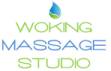 			Consultation FormPERSONAL DETAILSDate:Client Name:      Address:      Email:Profession:      Tel. No: Day        Eve      DOB:     Lifestyle:  Active   SedentaryNo. of children (if applicable):      GP:     GP Address:     The following details will be treated in the strictest of confidence. It may, however, be necessary for you to consult your GP or specialist before any massage treatment can be given.CONTRAINDICATIONS REQUIRING MEDICAL PERMISSION – in circumstances where medical permission cannot be obtained clients must give their informed consent in writing prior to treatment. (select if/where appropriate):CONTRAINDICTIONS THAT RESTRICT TREATMENT (select if/where appropriate):Do you have any other condition not mentioned above?      WRITTEN PERMISSION REQUIRED BY:GP/Specialist  Informed consent Either of which should be attached to the consultation form.PERSONAL INFORMATION (select if/where appropriate):What is your general state of health?      Muscular/Skeletal problems: Back  Aches/Pain  Stiff joints  HeadachesDigestive problems: Constipation  Bloating  Liver/Gall bladder  StomachAbility to relax: Good  Moderate  PoorSleep patterns: Good  Poor  Average No. of hours:     Eating habits:      Do you smoke? No  Yes   How many per day?       Do you drink alcohol? No  Yes  How many units per day?      Do you exercise? None  Occasional  Irregular  Regular  Types       Any allergies?Stress level: 1–10 (10 being the highest) At work          At home           Client declaration:I declare that the information I have given is correct and that as far I am aware I can undertake treatment without any adverse effects. I have been fully informed about the treatment and any contraindications and I am willing to proceed. I understand that any complementary therapy treatment does not substitute medical treatment.Client Signature:  ………………………………………………………….. Date: …………………..Pregnancy  Cardiovascular conditions (thrombosis, phlebitis, hypertension, hypotension, heart conditions) Haemophilia Any condition already being treated by a GP or another complementary practitioner Medical oedema Osteoporosis Arthritis Nervous/Psychotic conditions  Epilepsy Recent operations Diabetes Asthma Cervical spondylitis Any dysfunction of the nervous system (e.g. Multiple Sclerosis, Parkinson’s disease, Motor neurone disease) Bells Palsy Trapped/Pinched nerve (e.g. sciatica) Inflamed nerve Cancer Spastic conditions Kidney infections/problems Hormonal implants Undiagnosed pain When taking prescribed medication Acute rheumatism/arthritis Whiplash Slipped disc  Fever Contagious or infectious diseases Under the influence of alcohol or recreational drugs Diarrhoea and vomiting Skin diseases Undiagnosed lumps and bumps Localised swelling Inflammation Varicose veins Cuts Bruises Abrasions Scar tissue (2 years for major operation and 6 months for a small scar) Sunburn Abdomen (first few days of menstruation depending how the client feels) Haematoma Recent fractures (minimum 3 months) Gastric ulcers Hernia Hypersensitive skin 